IIPM SCHOOL OF ENGINEERING & TECHNOLOGY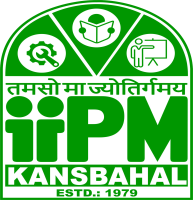 LESSON PLAN: 2020-21Sub: Th.4 (a). MINERAL DRESSINGBranch	:	Mining	Semester       : 6thFaculty name	:	Sanjay Kumar MajhiDuration	:	60 hoursObjective	:Explain the dynamic natural agencies that are constantly moulding the landscape of earth. He will be able to visualize the erosional and depositional landforms created by natural agencies.Distinguish between Igneous, Sedimentary and Metamorphic rocks and their texture and structures.Distinguish and identify the various structures that one may encounter in the field.Underline the importance of crystal structures in the identification and study of minerals.Identify minerals based on their physical properties. They will possess a sound knowledge of silicate structures.Learning Outcome: In majority of the cases, materials that need to be mined in order to reach the hidden treasure are rocks and minerals. It is therefore, essential for a mining engineer to have the basic knowledge of geology.Books Suggested:Signature of LecturerFaculty Member	HOD	Principal/ DirectorSl. NoChapterProposed Week for TeachingLecture No.Sub. TopicImportant Teaching PointsContent Source01I1ST01mineral dressingIntroductionPrinciples of Mineral Dressing02I1ST02mineral dressingobjective & scope of application of mineral dressing in surface &u/g mines.Principles of Mineral Dressing03I1ST03Unit OperationsWorking principle ofBlake & dodge jaw crushersPrinciples of Mineral Dressing04I1ST04Unit OperationsDifft. Between Blake & dodge jaw crushersPrinciples of Mineral Dressing05I2ND01Unit Operationsgyratory & cone crushersPrinciples of Mineral Dressing06I2ND02Unit Operationsroll crusher.Principles of Mineral Dressing0703Unit Operationscone crushersPrinciples of Mineral Dressing0804Unit OperationsUnit Test & Doubt class-----------093RD01GrindingintroductionPrinciples of Mineral Dressing103RD02Grindingprinciple of ball mill operationPrinciples of Mineral Dressing113RD03Grindingopen circuit grinding, close circuit grinding,Mineral ProcessingTechnology123RD04Grindingwet grinding.MineralProcessing Technology134TH01Grindingdry grinding.MineralProcessing Technology144TH02GrindingDoubt class----------154TH03Lab. SizingintroductionMineralProcessing Technology16II4TH04Lab. Sizingprocedure for size analysisMineral ProcessingTechnology17II5TH01Lab. Sizinguse of standard screenMineralProcessing Technology18II5TH02Lab. SizingParticles shape & sizeMineralProcessing Technology19II5TH03Lab. SizingSub-level techniqueMineral ProcessingTechnology20II5TH04Lab. SizingUnit test----------------21II6TH01Industrial ScreeningintroductionPrinciples of Mineral Dressing22II6TH02Industrial Screeningprinciple of industrial screeningPrinciples of Mineral Dressing23II6TH03Industrial ScreeningClassification or typesPrinciples of Mineral Dressing24II6TH04Industrial Screeningoperation of classifierPrinciples of Mineral Dressing25II7TH01Industrial Screeningtheir application.Principles of Mineral Dressing26II7TH02Industrial ScreeningDoubt class----------------27II7TH03Gravity ConcentrationIntroductionMineral ProcessingTechnology28III04Gravity Concentrationprinciples of wilfly tableMineral ProcessingTechnology29III8TH01Gravity Concentrationits operationMineralProcessing Technology30III8TH02Gravity ConcentrationIntro. On jigsMineral ProcessingTechnology31III8TH03Gravity Concentrationelementary idearegarding the operation jigs.Mineral Processing Technology32III8TH04Gravity ConcentrationShaking tableMineral ProcessingTechnology33III9TH01Gravity ConcentrationUnit Test----------------34IV9TH02Heavy Media SeparationIntroductionPrinciples of Mineral Dressing35IV9TH03Heavy Media Separationfundamental principle of heavy media separationPrinciples of Mineral Dressing36IV9TH04Heavy Media SeparationDense mediumPrinciples of Mineral Dressing37IV10TH01Heavy Media SeparationLab. Heavey Liquid testPrinciples of Mineral Dressing38IV10TH02Heavy Media SeparationOrganic efficiencyPrinciples of Mineral Dressing39IV10TH03Heavy Media SeparationDoubt classPrinciples of Mineral Dressing40IV10TH04Heavy Media SeparationDMS CircuitPrinciples of Mineral Dressing41IV11TH01Heavy Media SeparationUnit Test-----------------42IV11TH02FloatationIntroductionMineral ProcessingTechnology43IV11TH03Floatationprinciple of froth floatationMineral ProcessingTechnology44IV11TH04FloatationClassification of mineralsMineralProcessing Technology45IV12TH01FloatationCollector & frothersMineralProcessing Technology46V12TH02FloatationRegulators & imp. Of phMineral ProcessingTechnology47V12TH03FloatationTypical floatation plantMineral ProcessingTechnology48V12TH04FloatationControl of floatation plantMineralProcessing Technology4913TH01Floatationpractical utility offrother, collection, modifiers & depressants.Mineral Processing Technology5013TH02Floatationillustrate floatation cell.MineralProcessing Technology5113TH03FloatationDoubt class on Previous TopicsMineral Processing Technology5213TH04Magnetic &Electrostatic S MagneticIntroductionPrinciples of Mineral Dressing5314TH01Magnetic &Electrostatic SeparatorsWorking Principle ofMagnetic SeparatorsPrinciples of Mineral Dressing5414TH02Magnetic & ElectrostaticSeparatorsMagnetic properties of SubstancesPrinciples of Mineral Dressing5514TH03Magnetic & ElectrostaticSeparatorsApplications of Magnetic SeparatorsPrinciples of Mineral Dressing5614TH04Magnetic & ElectrostaticSeparatorsWorking Principle ofelectrostatic separators.Principles of Mineral Dressing5715TH01Magnetic &Electrostatic SeparatorsApplications ofelectrostatic separators.Principles of Mineral Dressing5815TH02Magnetic & Electrostatic SeparatorsUse in O/C & u/g Mines of electrostaticseparators & Magnetic SeparatorsPrinciples of Mineral Dressing5915TH03Magnetic & ElectrostaticSeparatorsUnit Test-----------6015TH04Magnetic & ElectrostaticSeparatorsDoubt Clearing Class-------------Principles of MineralDressingA.M.GaudinMineral Processing TechnologyB.A.Wills